‘ur’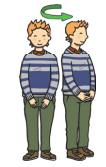 Sound out the word for each picture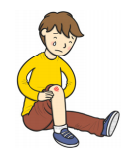 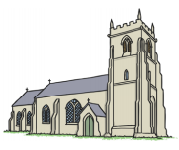 ______________________		______________________		__________________________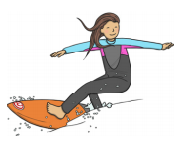 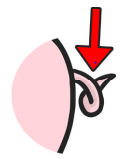 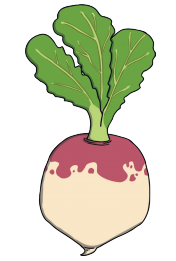 _________________________		_______________________		_________________________Choose two words from above and write a sentence for each. Remember a capital letter, finger spaces and full stop. ____________________________________________________________________________________________________________________________________________________________________________________________________________________________________________________________________